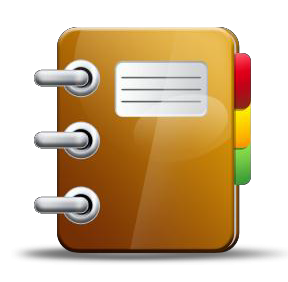 Mr. Pinkelman & Mr. Seefeldt’s 3rd GradeSpelling and VocabularyFor the Week of:________________________Testing day:____________________________Unit 8 Week 1 – Weather and ClimateUnit 8 Week 1 – Weather and ClimateSpelling WordsFrequency Words: words that readers encounter most often in reading materials.“Blizzard Alert!”affectcertaincomputersConnecticutcoveredcrucialfiercerecommendedSample SentencesA blizzard is a fierce storm with heavy snowfall, high winds, and freezing temperatures.A blizzard can affect multiple states.The Great Blizzard of 1888 covered several Northeastern states.The Great Blizzard hit several states, including Connecticut.No one can be certain about where a blizzard will go.Planning for severe winter storms is crucial in the Northeast.It is recommended that people avoid travel during blizzards.Today scientists use computer to track and predict winter storms.Spelling WordsFrequency Words: words that readers encounter most often in reading materials.“Blizzard Alert!”affectcertaincomputersConnecticutcoveredcrucialfiercerecommendedAcademic Vocabulary“Fairweather Clouds”splay (p. 4) - __________________________________________________________________________________billowing  (p. 4) - _________________________________      ______________________________________________“Earth’s Weather and Climate”factors (p. 8) –_________________________________________________________________________________surface (p. 7) – ________________________________________________________________________________